Национальная борьба.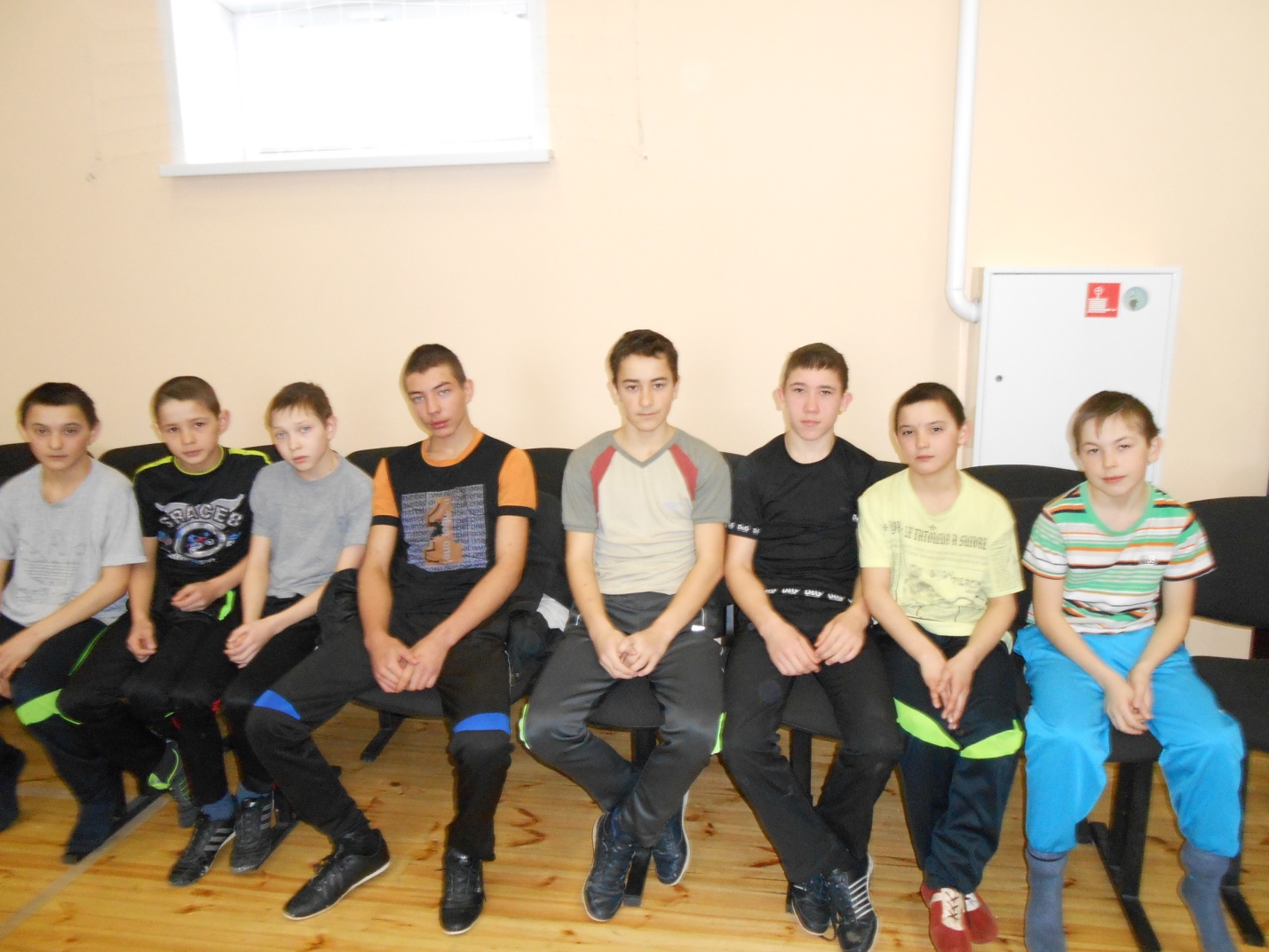 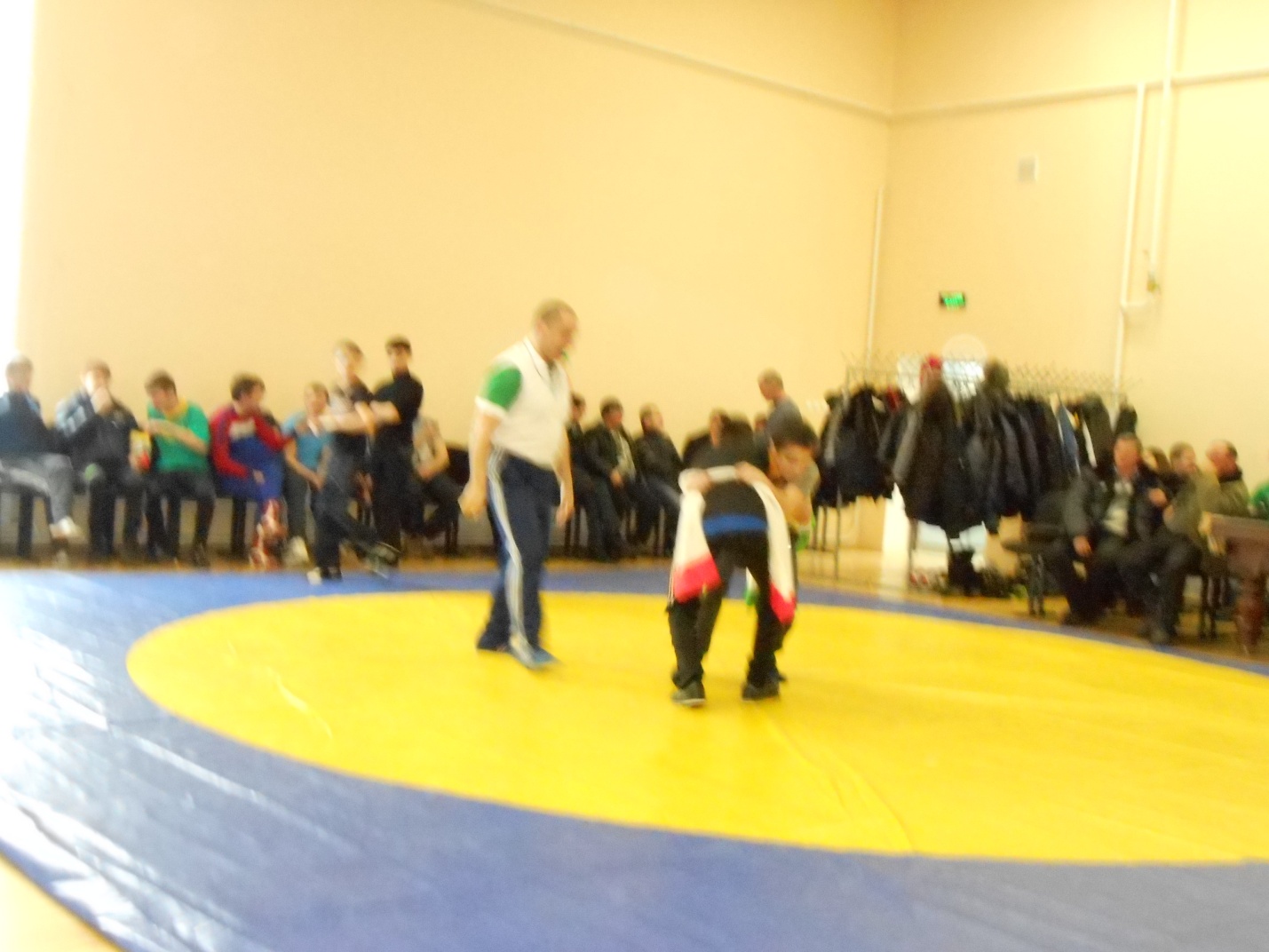 